Law and Order: The Death Penalty Decided in the Court Room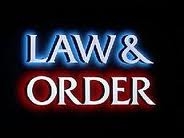 Next class, we will have mock trials based on the facts of certain death penalty cases.  Each class member will serve as a speaker in a trial and a jury member in a trial.Each team will consist of 3, 4 or 5 members: An opening statement memberExplain the case IN A DETAILED WAY in a way that helps your argumentBegin to convince the jury to side with your argument in the caseA witness Can be anyone that could help your case and does not alter the facts of the case (probably a character witness)Should write and answer a minimum of 5 questionsCross examination is allowedA cross examinerShould have prepared questions to attack the opposing side’s witnessShould be able to come up with questions on the spot to make the witness look as bad or unimportant as possibleIf 5 members: An attorney questioning the witnessShould have prepared questions for the witnessShould come up with questions on the spot to help witness be as effective as possibleA closing statement memberSummarize the arguments of the caseCounter the arguments the other side madeConvince the jury to side with your caseOpening and closing statements should be a minimum of 2 minutes.Each group will have a different scenario based on real life actual crimes.  All criminals have already been convicted, this is only a sentencing hearing.  At the end of every trial, the members of class not involved in the case will act as the jury and decide whether or not to give the death penalty.All work needs to be completed on a google doc and shared with the rest of your team (in case one of you is absent when we do the trial).  Note: If you are absent, there will be a makeup assignment. Everyone will be graded based on their knowledge of the case and their effectiveness in speaking to help their side convince the jury. 